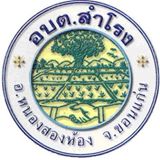 ข้อมูลสถิติการให้บริการประชาชนมาติดต่อราชการ ประจำปี 2564องค์การบริหารส่วนตำบลสำโรง อำเภอหนองสองห้อง จังหวัดขอนแก่น(1 ต.ค. 2563- 31 มี.ค. 2564)ลำดับประเภทงานที่มาติดต่อราชการจำนวนผู้มาติดต่อราชการหมายเหตุ1งานป้องกันและบรรเทาสาธารณภัยต่าง ๆ พ.ศ.256415อัคคีภัย อุทกภัย วาตภัย2การจดทะเบียนพาณิชย์ พ.ศ. 256410จัดตั้งใหม่/เปลี่ยนแปลง/เลิก ทะเบียนพาณิชย์3การติดต่อเกี่ยวกับภาษีฯ พ.ศ.2564504การยื่นแบบประเมิน ภาษีป้าย ปีงบประมาณ พ.ศ.256455ชำระค่าธรรมเนียมเก็บขนขยะ ปีงบประมาณ พ.ศ.256446ชำระค่าปิดประกาศโอนมรดก67ชำระเงินกู้โครงการเศรษฐกิจชุมชน ปีงบประมาณ พ.ศ.25641078งานพัฒนาชุมชน ด้านต่าง ๆ พ.ศ.256438-การขึ้นทะเบียนเพื่อขอรับเบี้ยยังชีพผู้สูงอายุ,ผู้พิการ,ผู้ป่วยเอดส์-การลงทะเบียนเพื่อขอรับสิทธิ์เงินอุดหนุนเพื่อการเลี้ยงดูเด็กแรกเกิด-การให้ความช่วยเหลือแก่ผู้ประสบปัญหาทางสังคมรวมรวม235